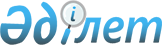 Об организации Алакольского государственного природного заповедника на территории Алматинской и Восточно-Казахстанской областейПостановление Правительства Республики Казахстан от 21 апреля 1998 г. N 355

      В целях сохранения природных комплексов, животного и растительного мира дельты реки Тентек, озера Алаколь и уникальной популяции реликтовой чайки, учитывая предложение Комитета лесного, рыбного и охотничьего хозяйства Министерства сельского хозяйства Республики Казахстан и Министерства экологии и природных ресурсов Республики Казахстан, Правительство Республики Казахстан ПОСТАНОВЛЯЕТ: 

      1. Организовать в ведении Комитета лесного, рыбного и охотничьего хозяйства Министерства сельского хозяйства Республики Казахстан Алакольский государственный природный заповедник на территории Алматинской и Восточно-Казахстанской областей со статусом природоохранного государственного учреждения. 

      2. Предоставить Алакольскому государственному природному заповеднику в постоянное пользование земельные участки из земель особо охраняемых природных территорий и запаса Алакольского района Алматинской и Урджарского района Восточно-Казахстанской областей общей площадью 12 520 га согласно приложению. 

      3. Акимам Алматинской и Восточно-Казахстанской областей для обеспечения режима создаваемого Алакольского государственного природного заповедника установить вдоль его внешних границ без изъятия земельных участков у землепользователей охранную зону с запрещением на ее территории деятельности, отрицательно влияющей на природные комплексы этого заповедника. 

      4. Комитету по управлению земельными ресурсами Министерства сельского хозяйства Республики Казахстан установить границы земель Алакольского государственного природного заповедника. 

      5. Комитету лесного, рыбного и охотничьего хозяйства Министерства сельского хозяйства Республики Казахстан в двухмесячный срок разработать и утвердить положение об Алакольском государственном природном заповеднике. 

      6. Министерству финансов Республики Казахстан начиная с 1999 года предусматривать выделение средств из республиканского бюджета на содержание Алакольского государственного природного заповедника в пределах ассигнований, предусматриваемых Министерству сельского хозяйства Республики Казахстан. 

      7. Внести в постановление Совета Министров Казахской ССР от 5 сентября 1978 г. N 348 "Об организации новых государственныхзаказников, увеличении площадей и сохранении существующихгосударственных заказников" (СП КазССР, 1978 г., N 18, ст.67)следующее изменение:     в приложении к указанному постановлению:строку"Государственный заказник   Семипалатинская      3.3 постоянно""Реликтовая чайка"          и Талды-Курганскаяисключить.     Премьер-Министр     Республики Казахстан

                                            Приложение                                  к постановлению Правительства                                      Республики Казахстан                                   от 21 апреля 1998 г. N 355 



 

                                ПЕРЕЧЕНЬ                 земельных участков, предоставляемых        Алакольскому государственному природному заповеднику                   в постоянное землепользование--------------------------------------------------------------------Состав земель, из      !        Площадь земельных участков, гакоторых предоставляются!--------------------------------------------земельные участки      !  Всего     !         В том числе:                       !            !-------------------------------                       !            !сельскохозяй-! из них ! прочие                       !            !ственные     !пастбища!                       !            !угодья       !        !--------------------------------------------------------------------               Алакольский район Алматинской областиЗемли особо охраняемыхприродных территорий         1030          -           -      1030Земли запаса                 9200         496         496     8704Итого                       10230         496         496     9734          Урджарский район Восточно-Казахстанской областиЗемли особо охраняемыхприродных территорий         2290          -           -      2290Всего                       12520         496         496    12024
					© 2012. РГП на ПХВ «Институт законодательства и правовой информации Республики Казахстан» Министерства юстиции Республики Казахстан
				